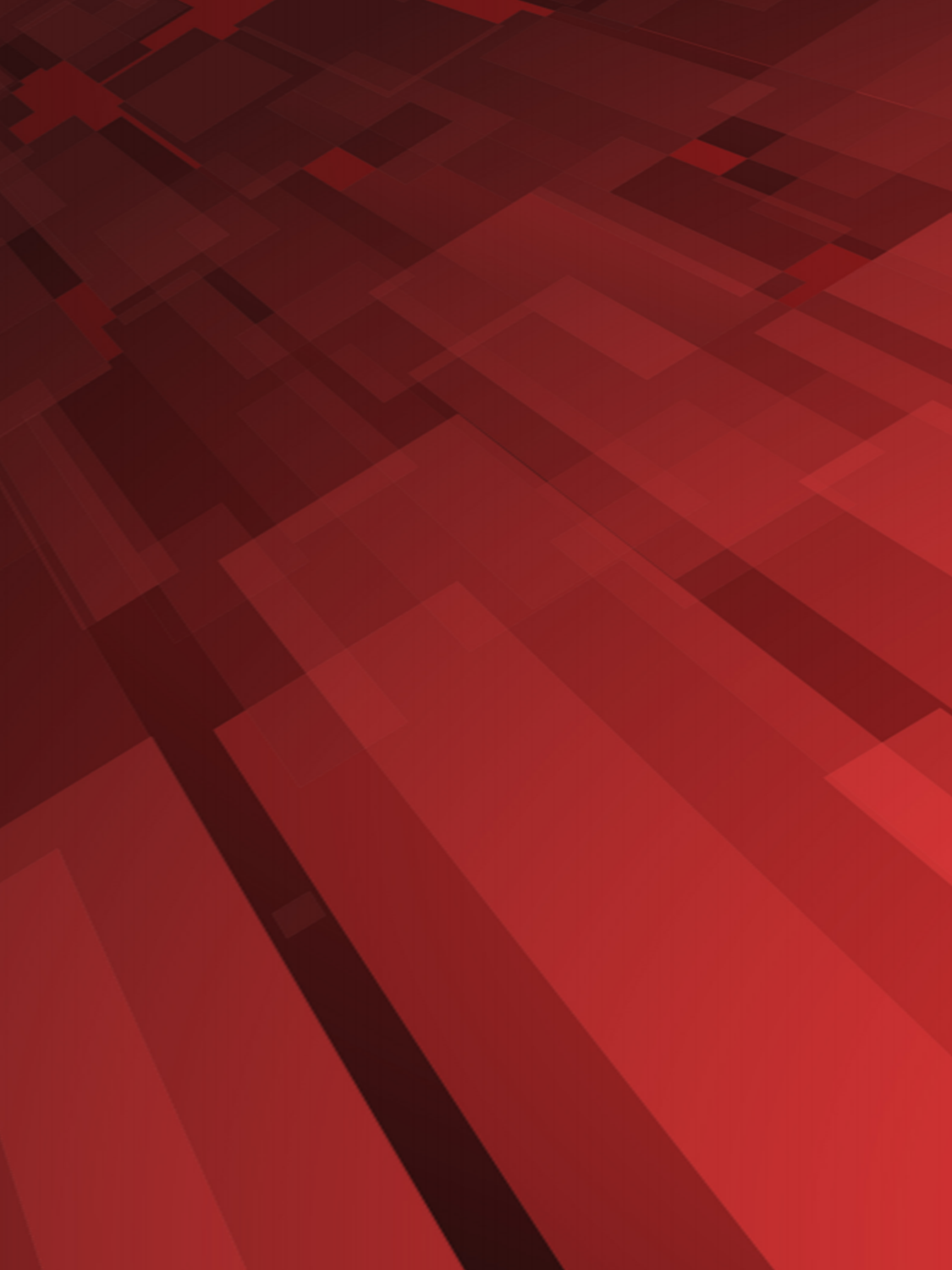 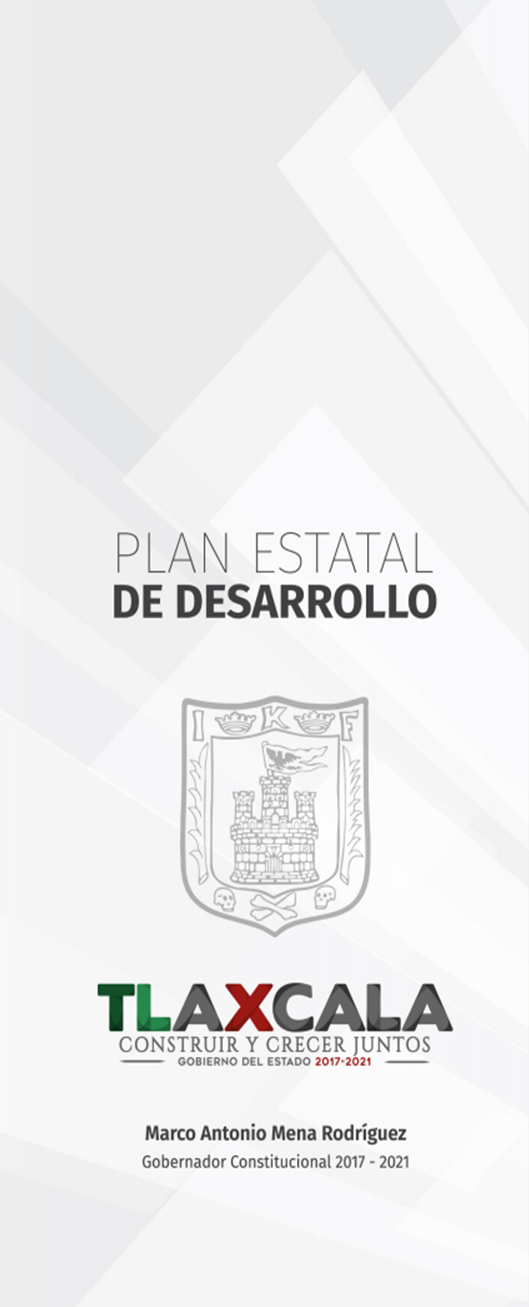 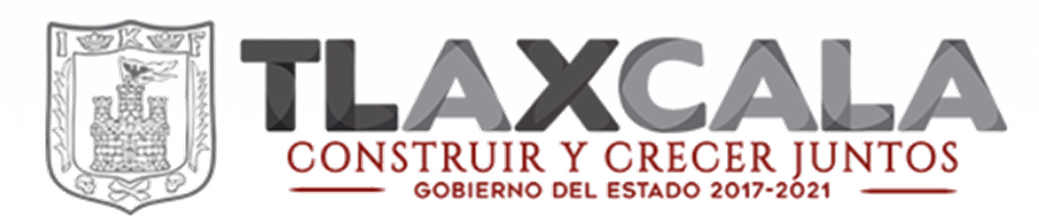 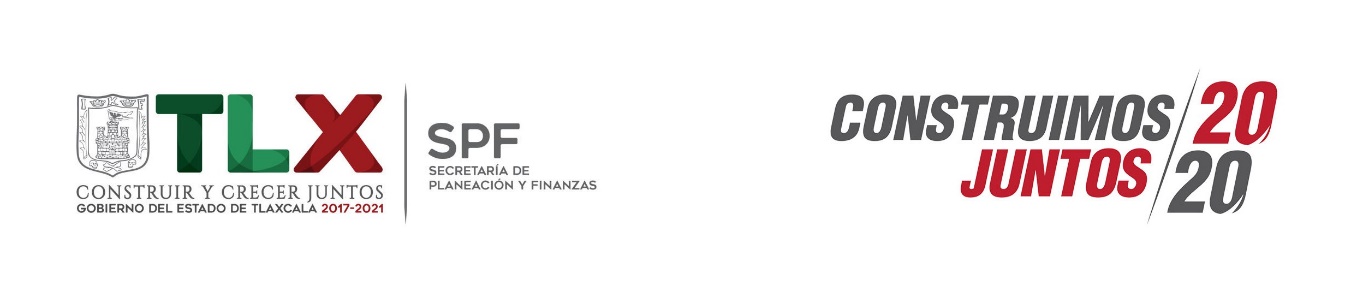 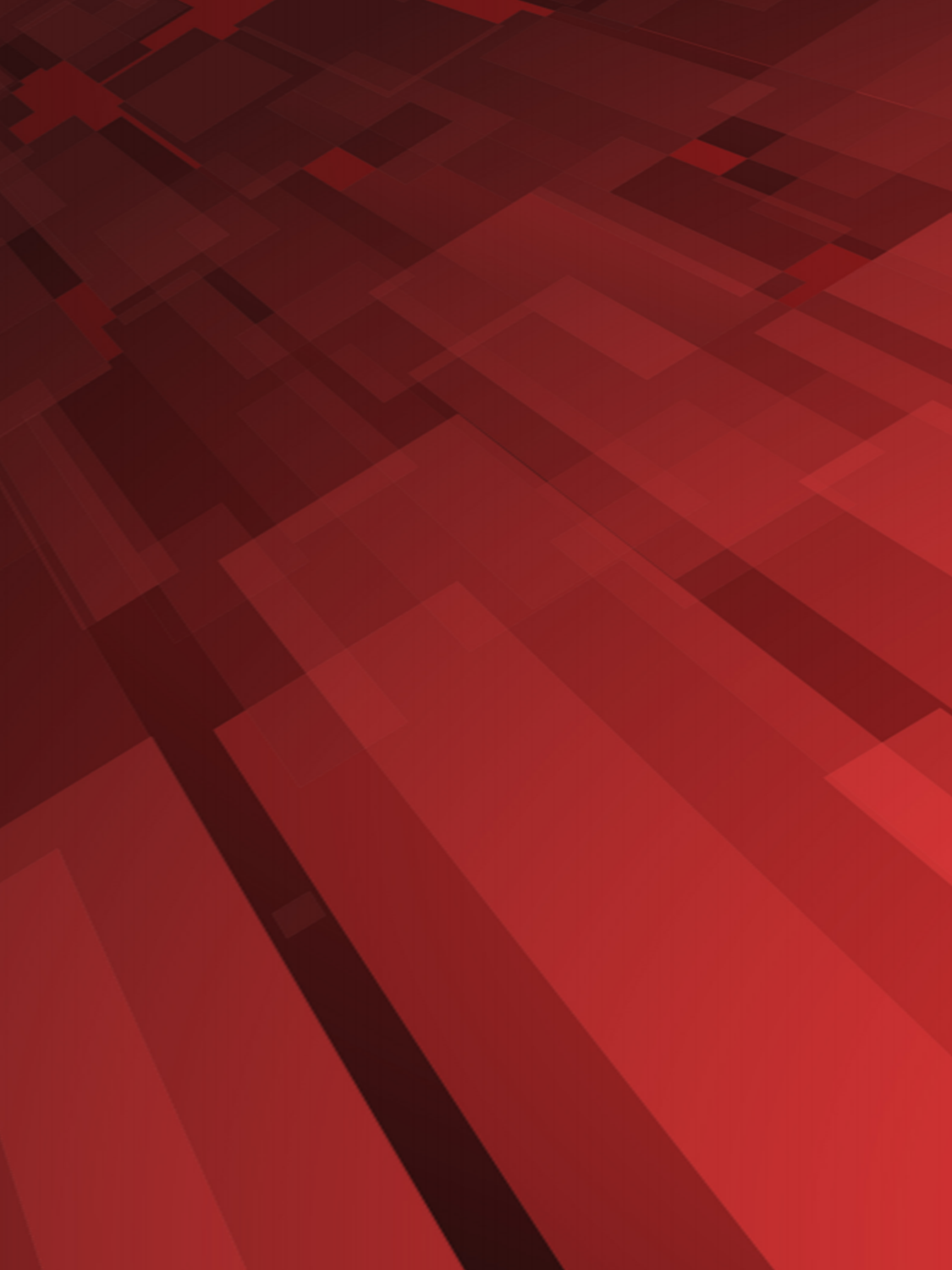 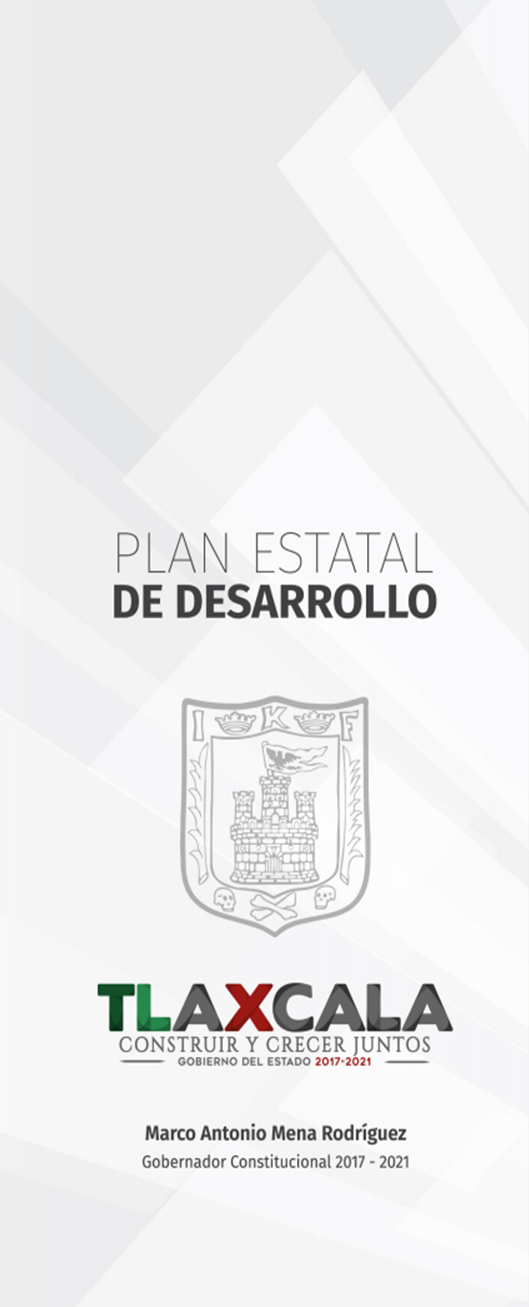 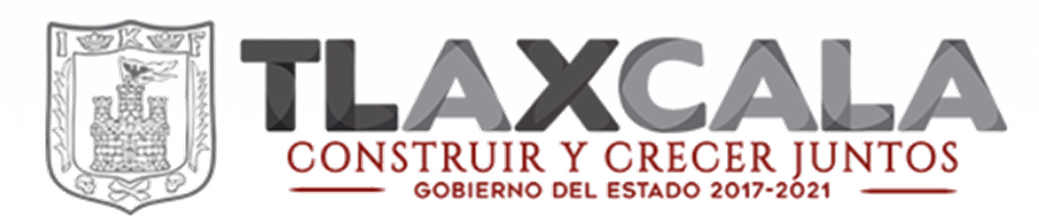 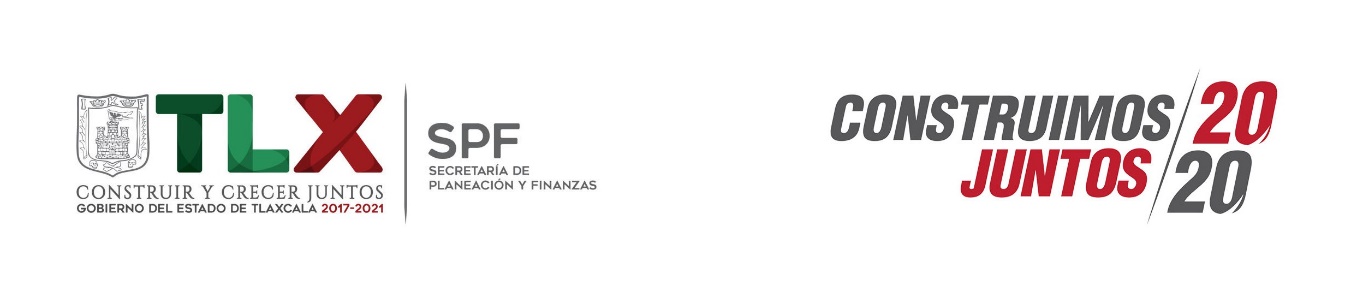 PRESUPUESTOCIUDADANOTLAXCALA 2020La Administración Pública Estatal  2017-2021, presenta el Presupuesto Ciudadano 2020, con el propósito de que los tlaxcaltecas conozcan cuánto, cómo, quién y en qué se gastan los recursos  públicos.El Presupuesto Ciudadano 2020, es un informe de política pública, sencillo, claro y preciso, que transparenta y rinde cuentas sobre los objetivos, destinos y aplicación de los recursos, constituyéndose como una práctica que realizan los gobiernos abiertos y democráticos para fomentar la transparencia y rendición de cuentas en el ejercicio del Presupuesto de Egresos del Estado.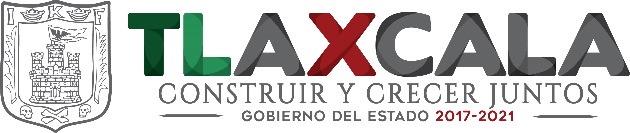 ¿QUÉ ES EL PRESUPUESTODE EGRESOS DEL ESTADO?“El Presupuesto de Egresos es el documento aprobado por el Congreso del Estado, mediante el cual se asignan recursos públicos para la ejecución de los programas y acciones que integran el gasto público durante un ejercicio fiscal”.1¿CUÁL ES EL OBJETO DEL PRESUPUESTO DE EGRESOS DEL ESTADO?El Gobierno del Estado de Tlaxcala comprometido con la transparencia y la rendición de cuentas, emite el Presupuesto en formato ciudadano, buscando involucrar a la sociedad en su conjunto a conocer más sobre el presupuesto de Egresos, para que se sienta motivada a participar e involucrarse en el seguimiento y vigilancia del buen uso de los recursos públicos, ofreciendo una explicación breve, clara, sencilla y transparente que da a conocer información sobre los principales objetivos, asignaciones presupuestales y acciones que se planificaron para el ejercicio del gasto público. No olvidemos que el Presupuesto de Egresos tiene por objeto la asignación, ejercicio, control, información y evaluación del gasto público estatal para el ejercicio fiscal 2020, atendiendo las disposiciones legales vigentes, así como las Normas y Políticas para el Ejercicio del Gasto Público y demás disposiciones Jurídicas aplicables en la materia.1	Artículo 268, Código Financiero para el Estado de Tlaxcala y sus Municipios.¿CÓMO ENTENDER EL GASTO PÚBLICO?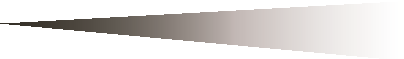 CONOCE LAS 7 ETAPASDEL CICLO PRESUPUESTARIO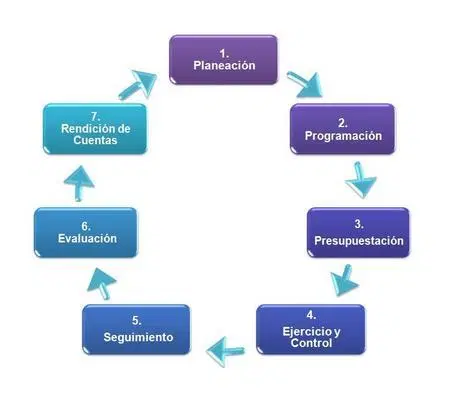 ¿CUÁNTO DINERO SE TIENE EN 2020?SEGÚN LA LEY DE INGRESOS DEL ESTADO DE TLAXCALA, PARA EL EJERCICIO FISCAL 2020, EL INGRESO TOTAL ES DE:$20,779.0MILLONES DE PESOS(MDP)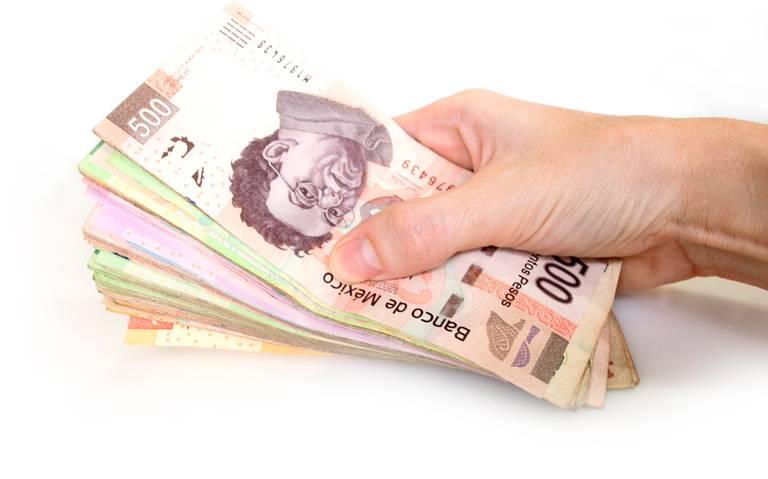 ¿DE DÓNDE PROVIENEN LOS INGRESOS?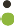 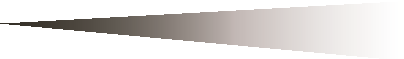 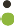 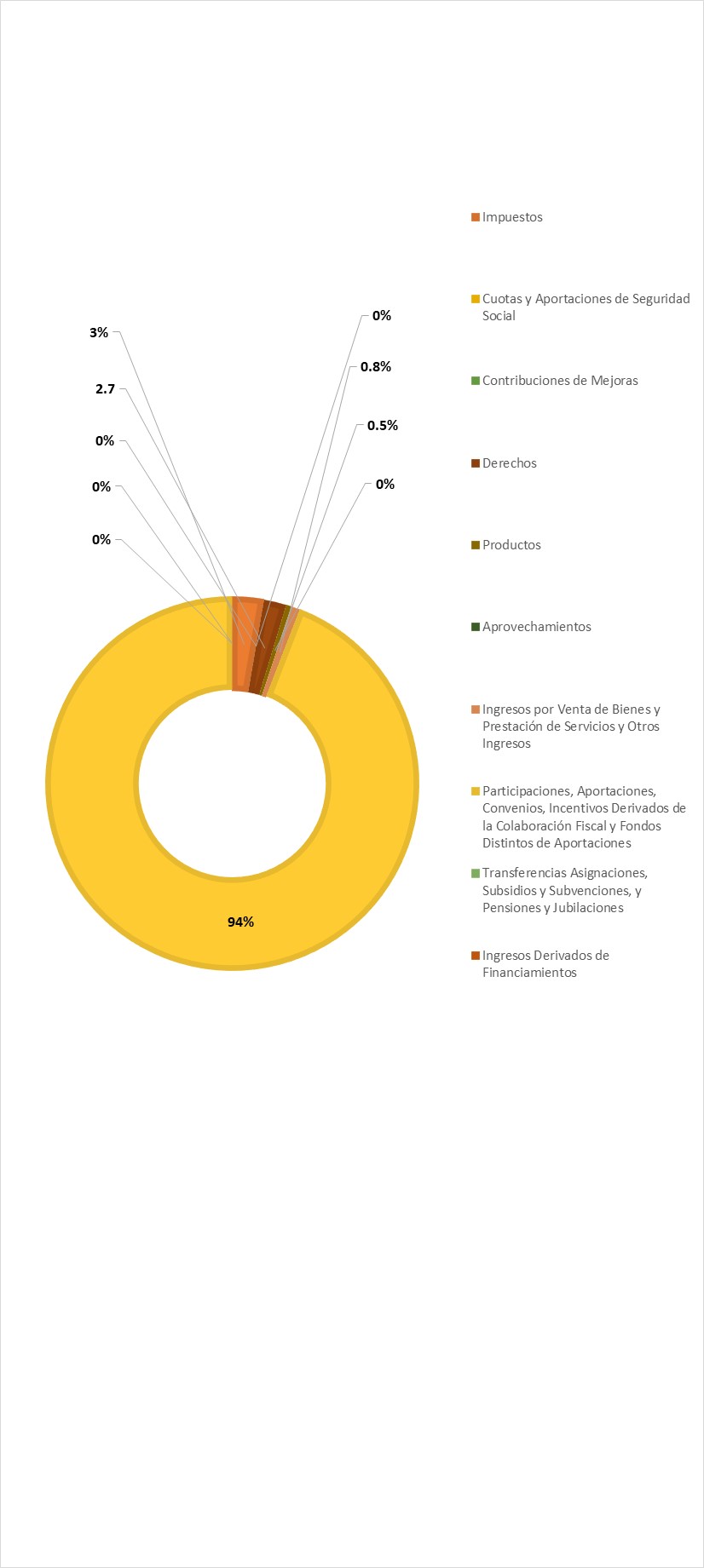 EGRESOS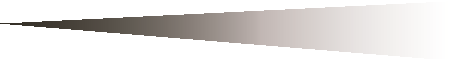 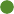 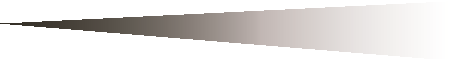 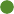 El Presupuesto de Egresos del Estado de Tlaxcala 2020 se conforma de $1,067.58 mdp de ingresos derivados de fuentes locales, 157.84 mdp de Ingresos por Ventas de Bienes de Organismos Descentralizados, $9,233.44 mdp de Participaciones e Incentivos económicos y $10,320.19 mdp de Aportaciones Federales.¿CÓMO SE CLASIFICA EL GASTO?Para identificar cómo se destina el presupuesto, así como quiénes intervienen en el gasto y los conceptos mediante los cuales se erogan los recursos, se establecen tres principales clasificaciones diferentes: la Administrativa, la Funcional-Programática y la Económica y por objeto del gasto. Éstas permiten identificar quién gasta (Administrativa), para qué se gasta (Funcional), y cómo se gasta (Económica).¿QUIÉN GASTA?CLASIFICACIÓNADMINISTRATIVALa Clasificación Administrativa del gasto permite identificar responsable directo del uso de los recursos públicos. Los ejecutores del gasto, responsables de erogar por concepto de Gasto Corriente, Gasto de Capital, Amortización de la deuda y disminución de pasivos, son el Poder Legislativo, Judicial, Órganos Autónomos, Dependencias y Entidades del Poder Ejecutivos y Municipios.En 2020, las Dependencias tienen un presupuesto total asignado de $6,158.98 mdp, lo que representa un 29.6% del presupuesto total.Los organismos desconcentrados tuvieron una asignación de recursos de $330.64 mdp, que significó apenas el 1.6% del presupuesto total.Los Organismos Público Descentralizados tuvieron un presupuesto de $9,563.10 mdp; los cuales representan un 46.0%, de los cuales el 49.0% es por fuente de financiamiento federal y 51.0% por fuente de financiamiento estatal.Los municipios tuvieron un presupuesto asignado de $3,747.66 mdp; representando un 18 0% de los cuales; 99.0% es por fuente de financiamiento federal y 1% es por fuente de financiamiento estatal.El presupuesto asignado al Poder legislativo ascendió a $328.70 mdp. El presupuesto asignado al Poder Judicial en 2020 es de $368.08 mdp.PODER EJECUTIVOCLASIFICACIÓNADMINISTRATIVALa Clasificación administrativa del gasto, nos permite identificar al responsable directo del uso de los recursos públicos; es decir, nos indica cuanto se asigna a las diferentes Instituciones, Organismos y empresas que forman parte del Gobierno.CLASIFICACIÓN POR RAMO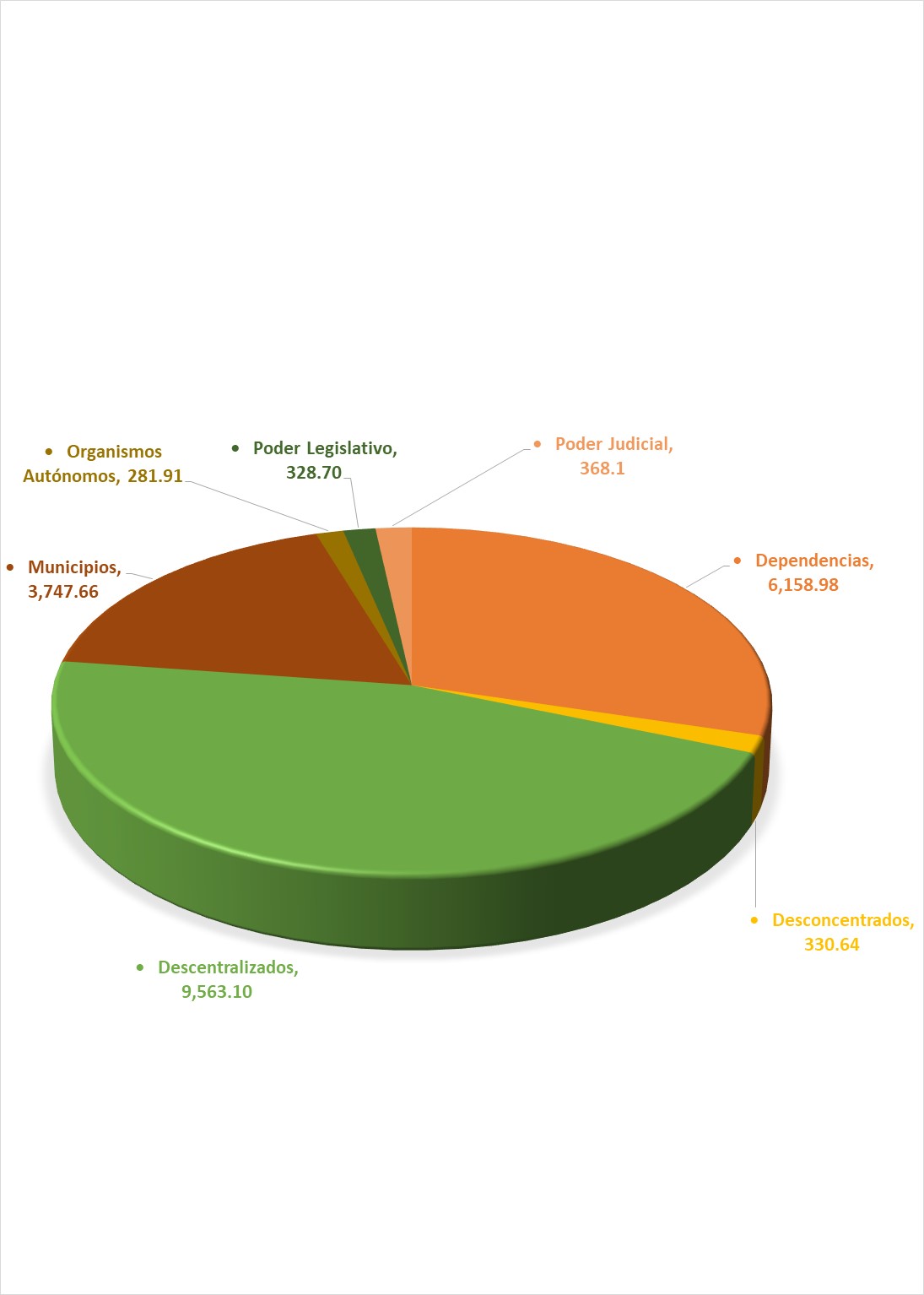 CLASIFICACIÓNFUNCIONAL¿HACIA DÓNDE VA TU DINERO?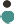 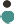 El 77.0 % del Presupuesto de Egresos del Estado de Tlaxcala en 2020 está destinado al Desarrollo Social, esto representa más de 11,000 mdp.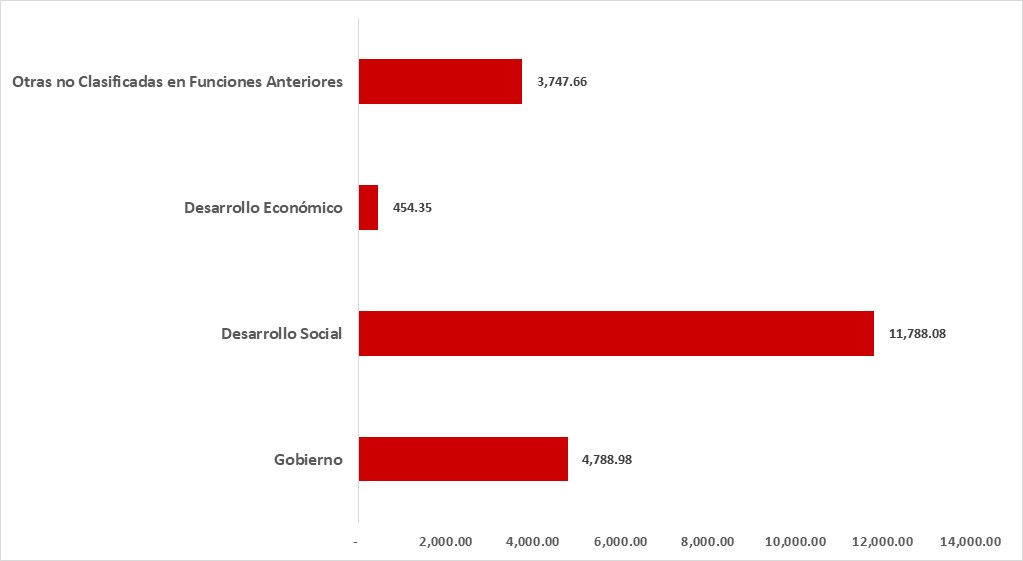 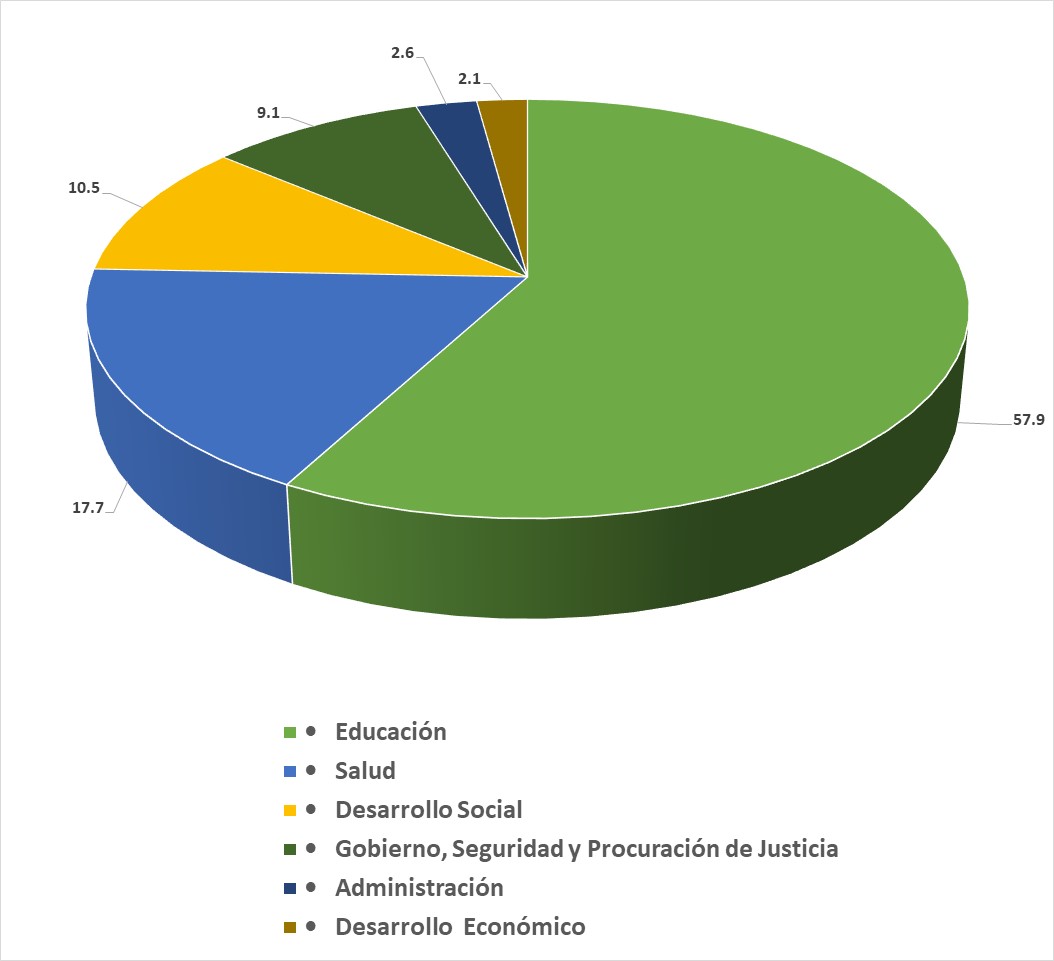 CLASIFICACIÓN POR SECTOR¿PARA QUÉ SE GASTA?EN 2020, EL 57.9% DEL GASTO TOTAL AUTORIZADO DEL PODER EJECUTIVO SE DESTINÓ AL SECTOR EDUCATIVO, 17.7% AL SECTOR SALUD Y 10.5% SE ASIGNÓ A PROGRAMAS DE ASISTENCIA SOCIAL.¿QUIÉN GASTA?CLASIFICACIÓNECONÓMICADe acuerdo con la clasificación económica, las asignaciones previstas para el Poder Ejecutivo importan la cantidad de$16,052.73 mdp.PODER LEGISLATIVO Y JUDICIALLAS ASIGNACIONES PREVISTAS PARA EL PODER   LEGISLATIVO IMPORTAN LA CANTIDAD DE $328.7 MDP.LAS ASIGNACIONES PREVISTAS PARA EL PODER JUDICIAL IMPORTAN LA CANTIDAD DE: $368.08 MDP.MUNICIPIOSLas asignaciones previstas para los Municipios de la Entidad en el ejercicio 2020, importan la cantidad de: $3,747.66 mdp por concepto de participaciones y aportaciones federales y convenios.Nota: Esta información se encuentra disponible en las siguientes direcciones electrónicas: http://finanzastlax.gob.mx/documentosSPF/INGRESOS/PARTICIPACIONES_A_MUNICIPIOS2/2019/Acuerdo%20por%20el%20que%20se%20da%20a%20conocer%20el%20calendario%20de%20entrega,%20porcentaje%202019%20definitivo.pdfhttps://finanzastlax.gob.mx/documentosSPF/NORMATIVIDAD%20SPF/Estatal/2019/PRESUPUESTO%20DE%20EGRESOS%202019%20(Peri%C3%B3dico%20oficial%20No.%20Extraordinario,%20enero%2031%20de%202019).pdf(Arts. 102, 103 y 109)	PENDIENTE DE ACTUALIZACIÓNCLASIFICACIÓN POR OBJETO DEL GASTOEl objetivo de este clasificador es ofrecer información de la demanda de bienes y servicios que realiza en el Sector Público, identificando los bienes y servicios adquiridos, facilitando el control interno y externo de las transacciones, permitiendo analizar los efectos del gasto público y su proyección.Este instrumento es de observancia obligatoria para los Poderes, Órganos Autónomos, así como Dependencias y Entidades Descentralizadas del Poder Ejecutivo Estatal y Municipios del Estado.PRESUPUESTO A PENSIONESEl patrimonio de la Dirección de Pensiones Civiles del Estado de Tlaxcala se integra por los bienes muebles e inmuebles, cuotas y aportaciones, intereses, reservas técnicas, dividendos, entre  otros.El Presupuesto de Egresos del Estado de Tlaxcala para el Ejercicio Fiscal 2020, considera para el pago de pensiones y jubilaciones un monto de $434.76 mdp a cargo de la Oficialía Mayor de Gobierno, en coordinación con la Consejería Jurídica del Ejecutivo.EL PRESUPUESTO DE TLAXCALA CONTEMPLA 6 INVERSIONES DE IMPACTO PARA EL ESTADO1.-Se invertirán $130 Millones de pesos para el Sistema Estatal de becas que permitirá dar una educación de calidad y pertinente a los tlaxcaltecas.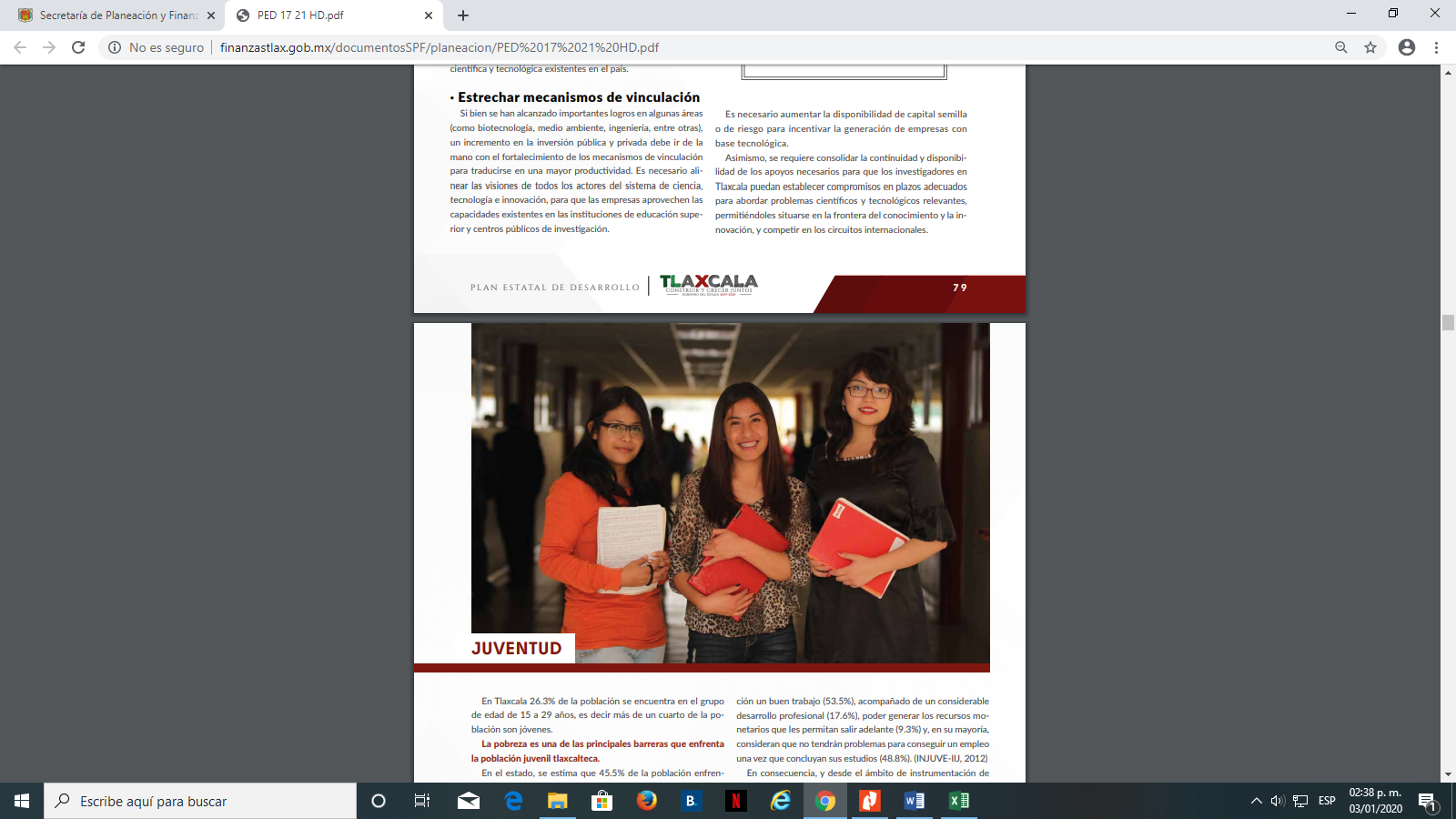 2.-Una de las tareas fundamentales del gobierno ha sido, y seguirá siendo, garantizar la seguridad de sus habitantes y visitantes, para ello se invertirán $100 millones de pesos para el fortalecimiento a la Seguridad Publica.  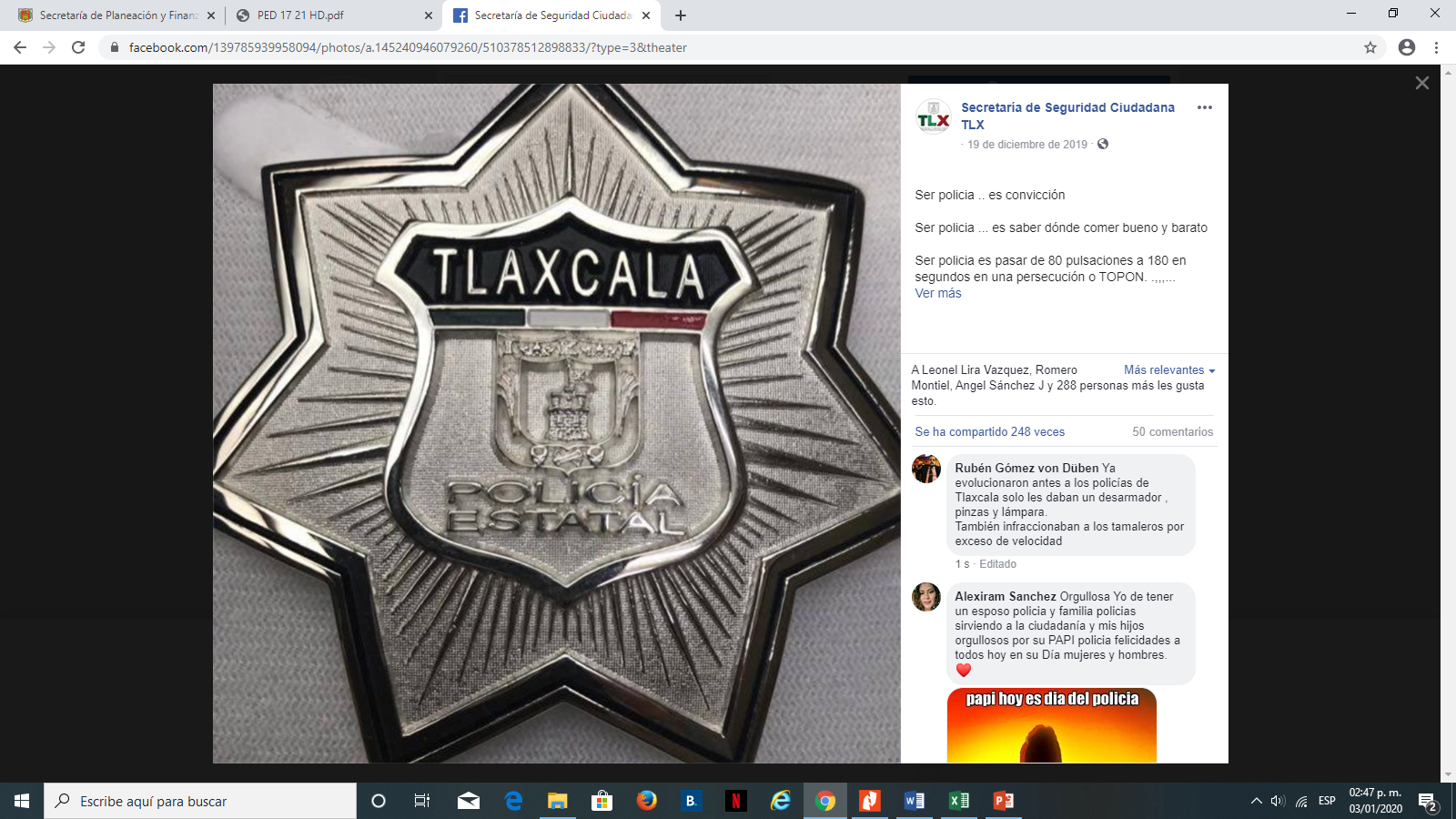 3.- Se destinaran $200 millones de pesos para el Equipamiento del Nuevo Hospital General, y 140 millones de pesos para Abastecimiento de Medicamentos.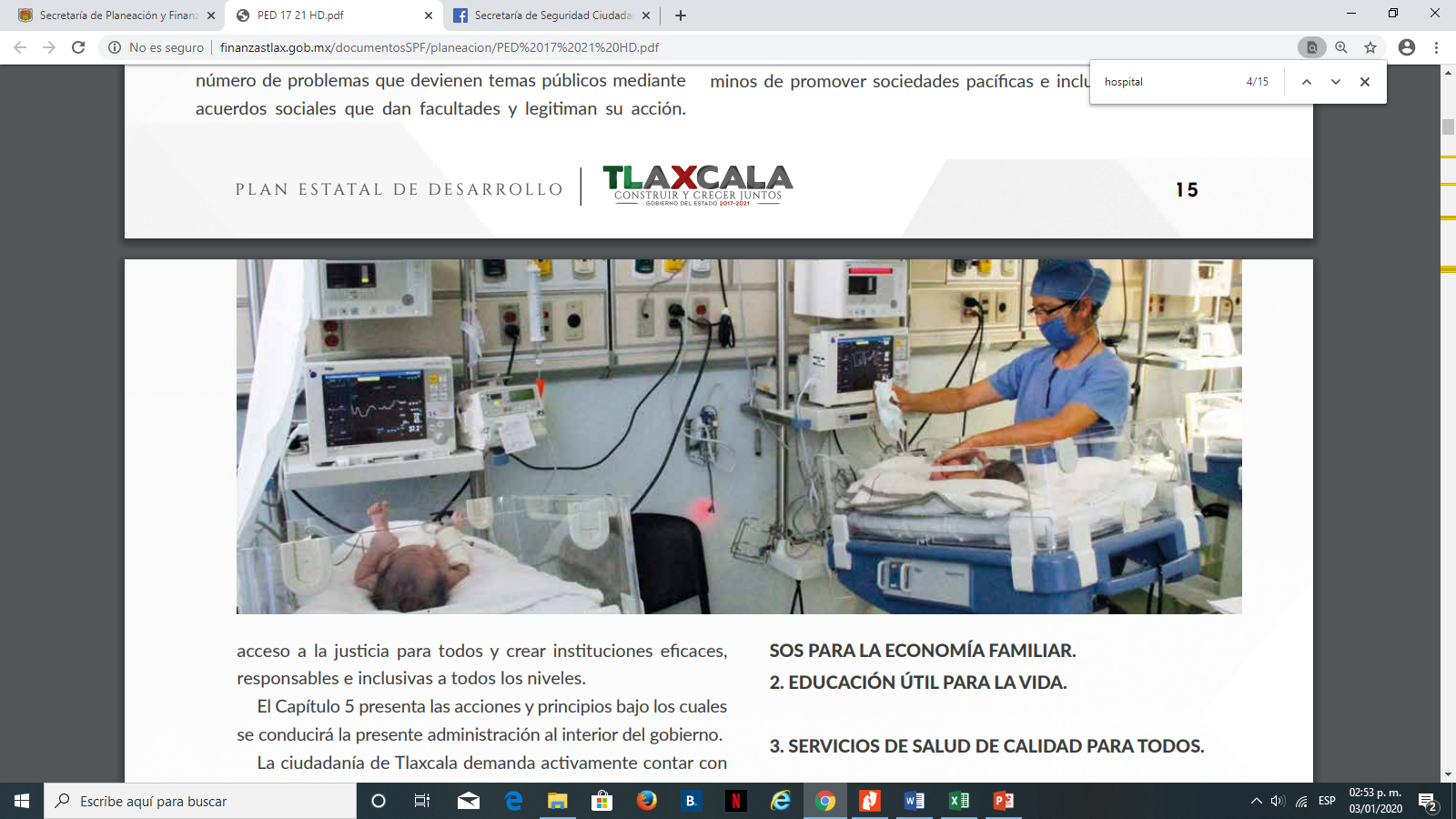 4.- De igual manera para focalizar los esfuerzos en la mejora de la operación de los servicios de salud se invertirán $100 millones de pesos para el Programa de Salud de la Mujer. 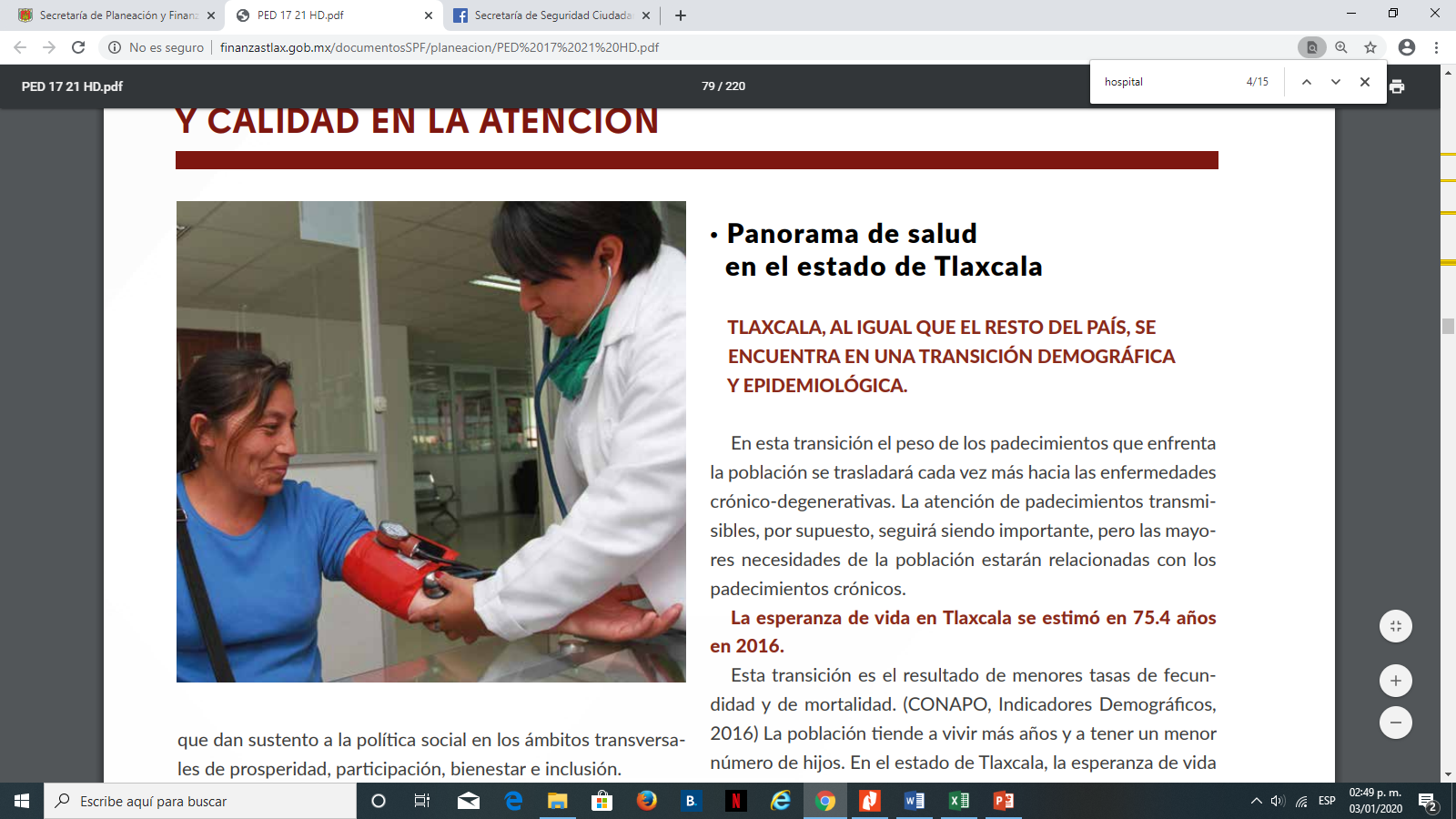 5.-Es necesario fortalecer los esquemas de transporte de la zona metropolitana facilitando la conexión de toda la región,  para ello se invertirán $ 200 millones de pesos para la Tercera Etapa del Complejo Vial.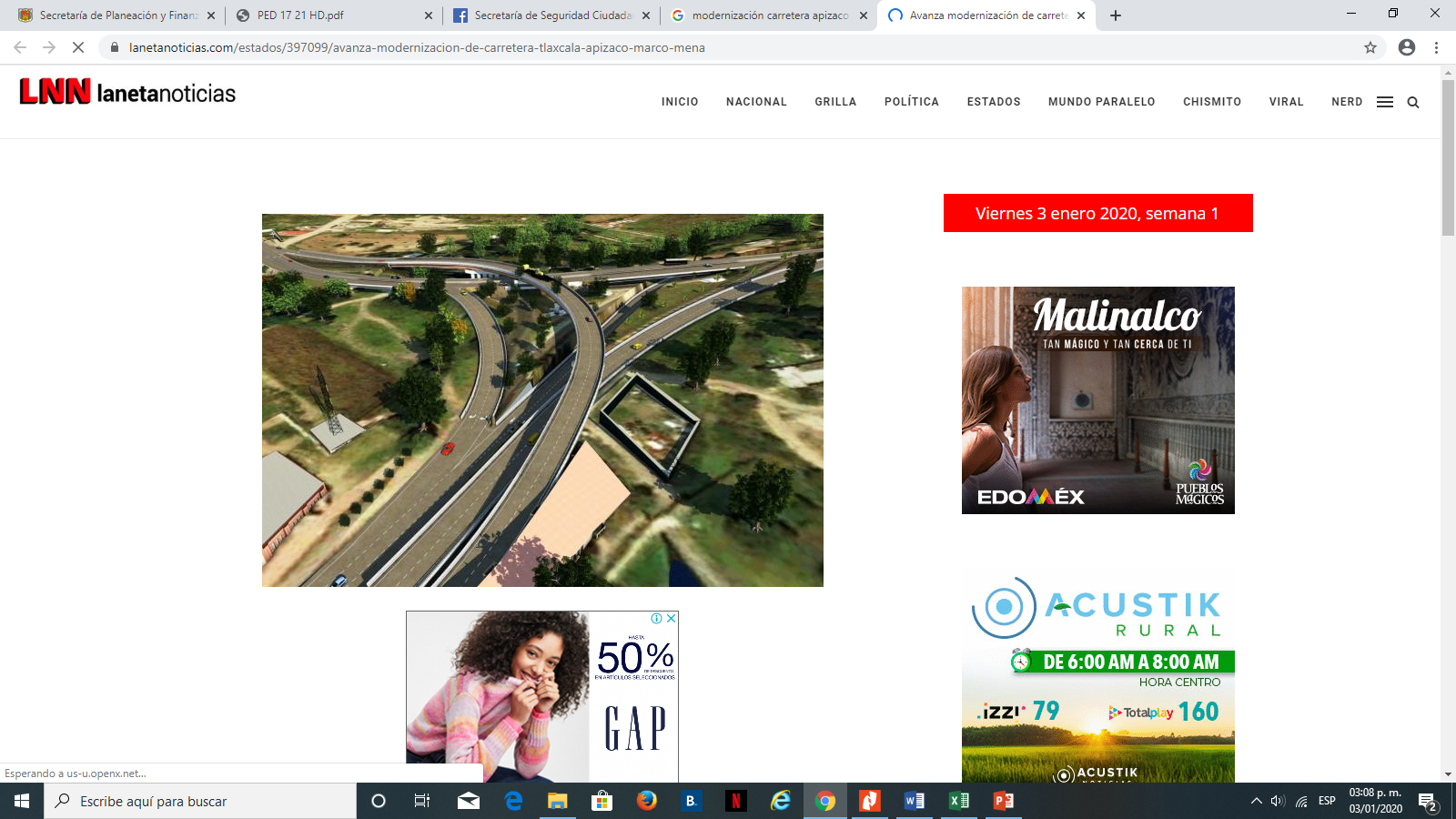 6.- Tlaxcala presenta rezagos importantes en pobreza, ingresos laborales e innovación. El promedio nacional del indicador de pobreza es de 44.7% de la población, sin embargo, en Tlaxcala 58.9% de la población enfrenta esta condición derivado de esta situación se destinaran $ 400 millones de pesos para Abatir la Pobreza Extrema.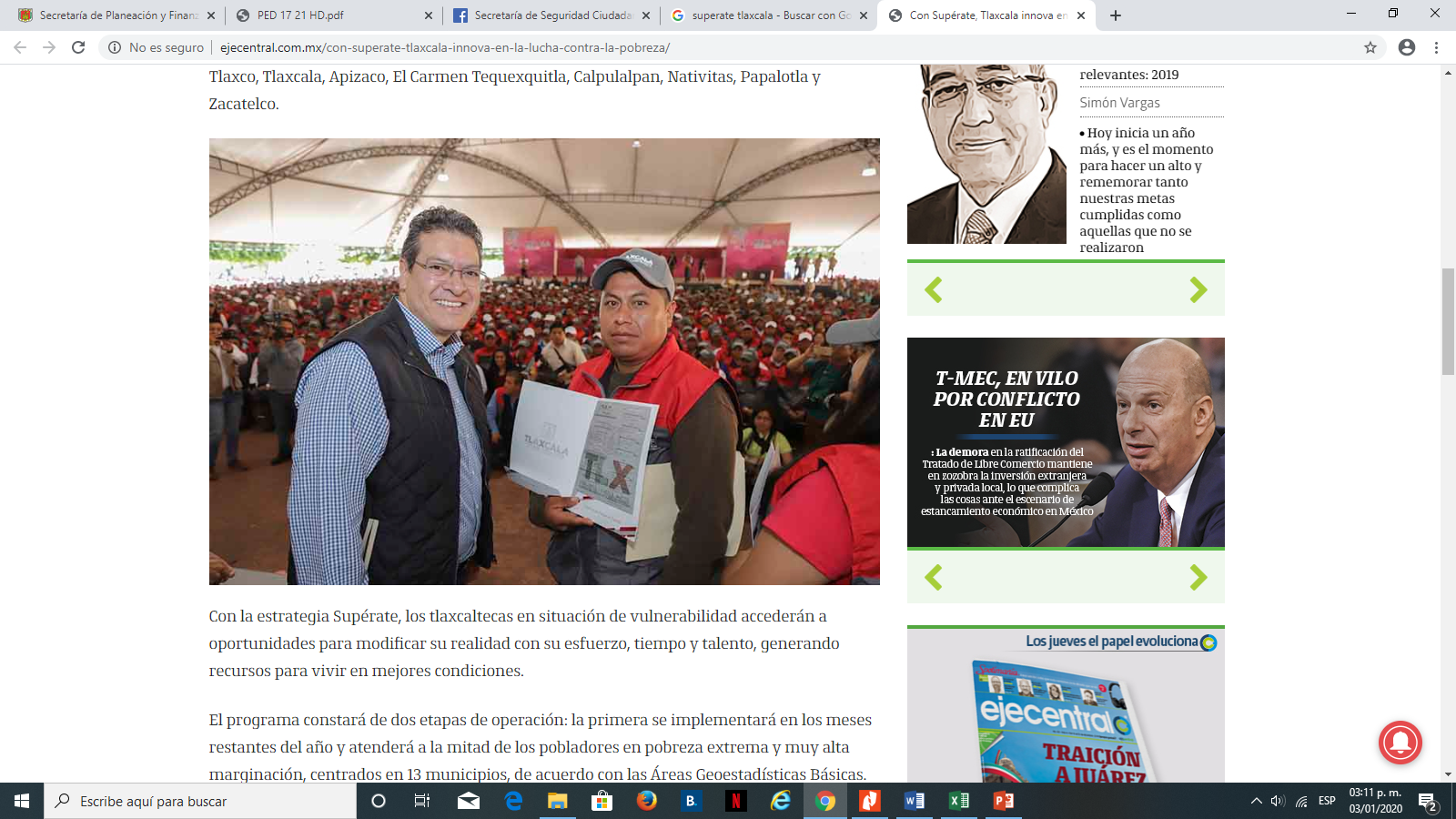 DEUDA PÚBLICA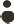 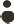 El monto establecido como tope de deuda pública para contratar durante el ejercicio fiscal 2020 no podrá exceder del 20% del presupuesto anual del Estado durante el Ejercicio Fiscal respectivo, conforme al artículo 101 de la Constitución Política del Estado libre y Soberano de Tlaxcala.El saldo neto de la deuda pública del Gobierno del Estado de Tlaxcala es de $0.00; conformada por $0.00 del capital y $0.00 de intereses, con fecha de corte al 31 de diciembre del ejercicio fiscal anterior.Para el ejercicio fiscal 2020, se establece una asignación presupuestaria de $0.00 que será destinada a la amortización de capital en $0.00 y al pago de intereses $0.00 de la Deuda Pública contratada con la Banca de Desarrollo y con la Banca.El Sistema de Alertas mide el nivel de endeudamiento de los Entes Públicos que tengan contratados Financiamientos y Obligaciones, y éstos se encuentren inscritos en el Registro Público Único, cuya fuente o garantía de pago sea de Ingresos de Libre Disposición. La Ley de Disciplina Financiera de las Entidades Federativas y los Municipios establece tres indicadores de corto y largo plazo para realizar la medición del Sistema de Alertas: (1) Deuda Pública y Obligaciones sobre Ingresos de Libre Disposición, (2) Servicio de la Deuda y de Obligaciones sobre Ingresos de Libre Disposición y (3) Obligaciones a Corto Plazo y Proveedores y Contratistas, menos los montos de efectivo, bancos e inversiones temporales, sobre Ingresos Totales.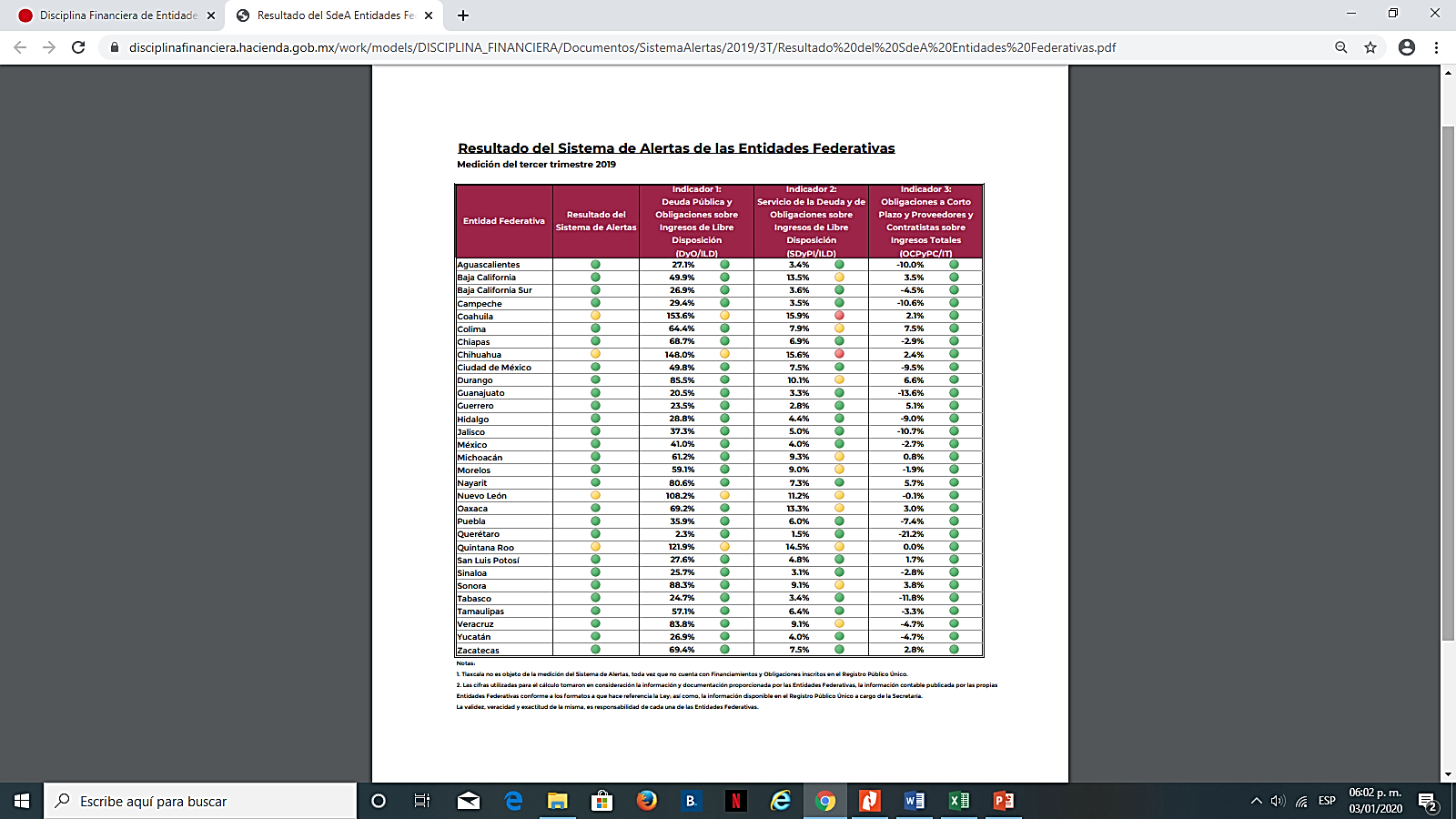 DEUDA PÚBLICA MUNICIPALEl saldo estimado promedio de la deuda pública contratada por los Municipios del Estado de Tlaxcala en el ejercicio 2019 asciende a la cantidad de $19.87 mdp; conformada por $15.55 mdp de capital y $4.32 mdp de intereses, con fecha de corte al 31 de diciembre del ejercicio fiscal anterior.La evaluación de los niveles de endeudamiento del Sistema de Alertas deberá realizarse por la Secretaría conforme a lo siguiente: I. Entidades Federativas. Se realizará de manera trimestral; II. Municipios. Se realizará de manera semestral, y III. Entes Públicos distintos de la administración centralizada de las Entidades Federativas y Municipio. Se realizará de manera semestral. La Secretaría publicará en su página oficial de Internet, a más tardar el último día hábil del mes de junio de cada ejercicio fiscal, una actualización anual de los resultados de los indicadores y niveles de endeudamiento del Sistema de Alertas de las Entidades Federativas en relación con el cierre del ejercicio fiscal inmediato anterior. En el caso de la actualización anual correspondiente a Municipios, ésta deberá publicarse a más tardar el último día hábil de julio de cada ejercicio fiscal; de conformidad con lo establecido en el Reglamento del Sistema de Alertas y de la Ley de Disciplina Financiera de las Entidades Federativas y los Municipios.La actualización de la información publicada en términos de este artículo será la única que podrá utilizarse para determinar el nivel de endeudamiento de los Entes Públicos para conocer el Techo de Financiamiento Neto al que tendrán acceso.ANUALIDAD PRESUPUESTALLas dependencias y entidades deberán elaborar programas anuales congruentes entre sí, conforme a los cuales se ejecutarán las acciones relativas a la actividad de la administración pública que les corresponda, mismos que servirán de base para elaborar el presupuesto de egresos del Estado y los municipios.Se prohíbe la celebración de fideicomisos, mandatos o contratos análogos, que tengan como propósito eludir la anualidad del Presupuesto de Egresos del Estado.Las dependencias encargadas de dar seguimiento a los asuntos en materia de lo contencioso administrativo son la Dirección Jurídica de la Secretaría de Planeación y Finanzas, así como la Consejería del Ejecutivo a través de los Departamentos de lo Contencioso Administrativo y Laboral. Los presupuestos de estas áreas se encuentran adscritos a la Secretaría de Planeación y Finanzas y Gubernatura respectivamente.Los Poderes Legislativo y Judicial, y los Órganos Autónomos deberán publicar, en el Periódico Oficial del Gobierno del Estado y difundir en su página oficial, en un término de 15 días posteriores a la publicación de este Decreto, su presupuesto autorizado, de acuerdo a la clasificación por objeto del gasto a nivel de capítulo, concepto, partida genérica y partida específica, de conformidad a sus requerimientos.Por otra parte, la Ejecución de Programas con recursos concurrentes por  orden  de  gobierno,  se  publica trimestralmente en la siguiente dirección electrónica: http://www.tlaxcala.gob.mx/index.php?option=com_content&view=article&id=2594&Itemid=445FINANCIAMIENTO  PÚBLICO A  PARTIDOS POLÍTICOSEl Instituto Tlaxcalteca de Elecciones difundirá en su página oficial, el gasto calendarizado previsto para el financiamiento ordinario de los partidos políticos, el cual se distribuirá a cada uno de éstos de conformidad con lo establecido en la Ley de Instituciones y Procedimientos Electorales para el Estado de Tlaxcala, por un total de $51.48 mdp.ANEXO  TRANSVERSAL INVERSIÓNEN NIÑOS, NIÑAS Y ADOLESCENTES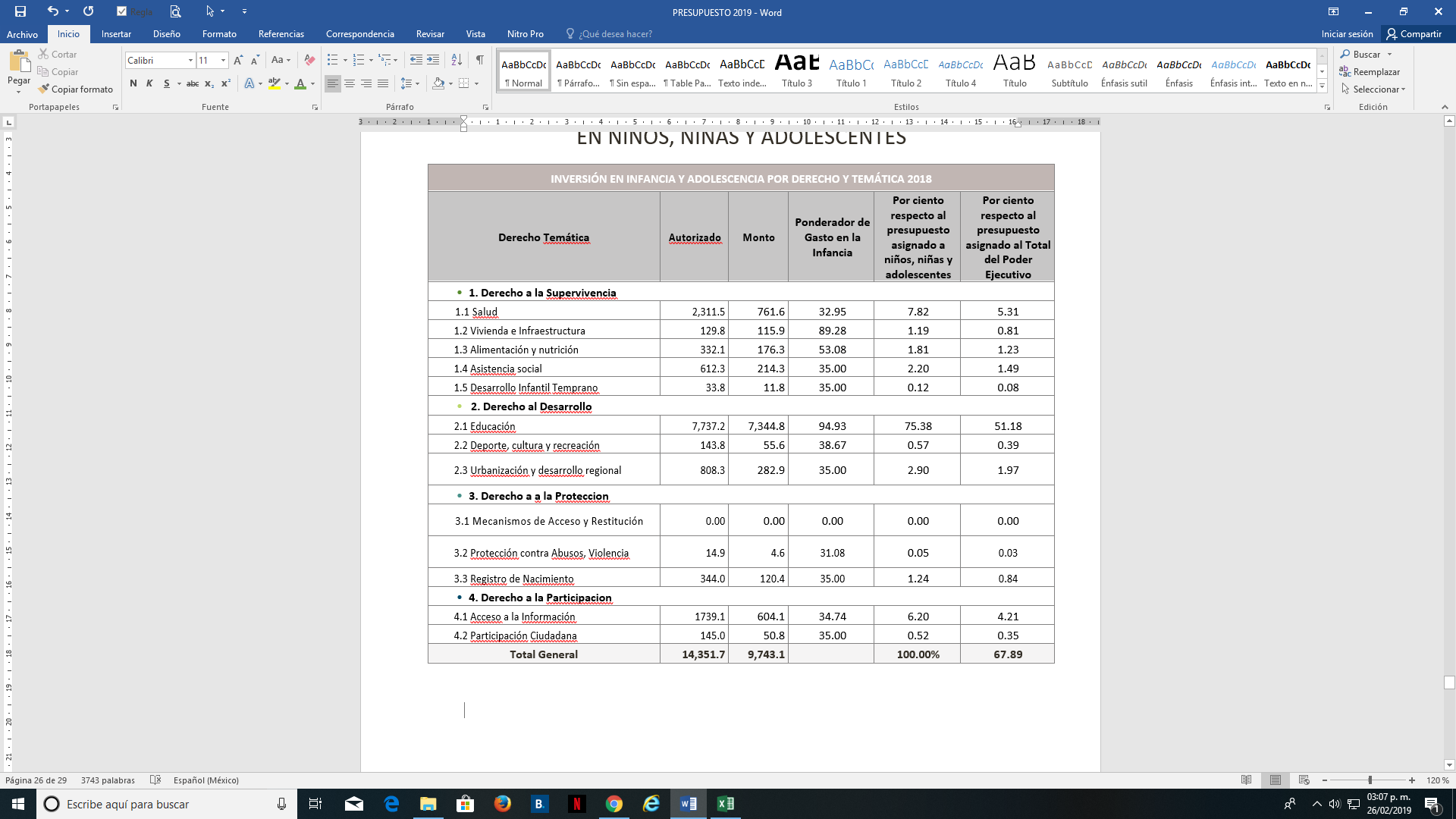 INDICADORESGráfica 1. Índice de Monitoreo y Evaluación en Tlaxcala*20112015*	En 2011, Tlaxcala se ubicó en la posición 31 con un Índice global de 22.2 por ciento; posteriormente, en 2019 avanzó a la posición 18 con 84.3 por ciento.Fuente: Coneval.Gráfica 2. Índice de Información Presupuestal Estatal2011*	2019***	Se evalúa respecto a 43 criterios, debido a que Tlaxcala es el único Estado que tiene Deuda Pública  Cero.** Se evalúa respecto a 116   criterios, debido a que Tlaxcala es el único Estado que tiene Deuda Pública  Cero.Fuente: IMCO.Gráfica 3. Diagnóstico sobre el avance  en la Implementación del PbR-SED de las entidades federativas. Tlaxcala2010	2018DISTRIBUCIÓN DEL PRESUPUESTO POR SUBFUENTE DE FINANCIAMIENTODISTRIBUCIÓN DEL PRESUPUESTO POR SUBFUENTE DE FINANCIAMIENTODISTRIBUCIÓN DEL PRESUPUESTO POR SUBFUENTE DE FINANCIAMIENTOSubfuente de financiamientoMontoPorcentajeSubfuente de financiamiento(MDP)PorcentajeIngresos derivados de fuentes locales1,067.585.1Ingresos por Ventas de Bienes de Organismos Descentralizados157.840.8Fondo General de Participaciones6,670.1832.1Fondo de Compensación542.442.6Incentivo a la Venta Final de Gasolina y Diésel194.450.9Fondo de Fomento Municipal475.882.3Fondo ISR631.123.0Impuesto Especial Sobre Producción y Servicios76.250.4Fondo de Fiscalización392.881.9Fondo de Compensación ISAN9.900.0Fondo Repecos e Intermedios5.040.0Incentivos derivados de Colaboración Fiscal235.301.1Fondo para la Nómina Educativa y Gasto Operativo 20205,566.0526.8Fondo de Aportaciones para los Servicios de Salud 20201,767.978.5Fondo de Infraestructura Social Municipal 2020718.213.5Fondo de Infraestructura Social Estatal 202099.070.5Fondo para el Fortalecimiento Municipal 2020914.464.4Fondo de Aportaciones para la Educación de Adultos 202046.350.2Fondo de Aportaciones para la Educación Tecnológica 202045.130.2Fondo de Aportaciones para la Seguridad Pública 2020162.420.8Fondo de Aportaciones Múltiples Asistencia Social 2020148.980.7Fondo de Aportaciones Múltiples Infraestructura Educativa Básica 2020153.880.7Fondo de Aportaciones Múltiples Infraestructura Educativa Superior 202040.170.2Fondo de Aportaciones Múltiples Infraestructura Educativa Media Superior 20208.240.0Fondo de Aportaciones para el Fortalecimiento de las Entidades Federativas 2020649.283.1Total20,779.07100.0CLASIFICACIÓN   ADMINISTRATIVACLASIFICACIÓN   ADMINISTRATIVACLASIFICACIÓN   ADMINISTRATIVARamos presupuestariosMontoProporción %respecto al Total, (MDP)MontoProporción %MontoProporción %Centralizadas6,158.9829.6Desconcentradas330.641.6Descentralizadas9,563.1046.0Poder Legislativo328.701.6Poder Judicial368.081.8Órganos Autónomos281.911.4Municipios3,747.6618.0Total20,779.07100.0CLASIFICACIÓN   ADMINISTRATIVACLASIFICACIÓN   ADMINISTRATIVACLASIFICACIÓN   ADMINISTRATIVACLASIFICACIÓN   ADMINISTRATIVAClaveDependenciaAsignación Presupuestal (MDP)4Despacho del Gobernador97.825Secretaría de Gobierno117.26Oficialía Mayor de Gobierno164.147Procuraduría General de Justicia250.088Secretaría de Planeación y Finanzas2,452.4911Secretaría de Desarrollo Económico49.7612Secretaría de Turismo37.8813Secretaría de Obras Públicas Desarrollo Urbano y Vivienda759.5114Secretaría de Educación Pública1,089.315Secretaría de Comunicaciones y Transportes103.6617Contraloría del Ejecutivo33.2318Secretaría de Fomento Agropecuario212.5719Sistema Estatal de Promoción del Empleo y Desarrollo Comunitario39.2220Coordinación General de Información y Relaciones Públicas27.3521Coordinación General de Ecología73.7263Secretaría de Seguridad Ciudadana639.4370Secretaría de Políticas Públicas y Participación Ciudadana11.64Total6,158.98ClaveDescocentradosAsignación Presupuestal (MDP)25Coordinación Estatal de Protección Civil10.1127Comisión Ejecutiva del Sistema Estatal de Seguridad Pública221.5533Coordinación de Radio Cine y Televisión29.3734Instituto Tlaxcalteca de Desarrollo Taurino1.3145Centro de Educación Continua y a Distancia9.348Instituto Estatal de la Mujer12.251Instituto Tlaxcalteca de Asistencia Especializada a la Salud32.6152Comisión Estatal de Arbitraje Médico2.7269Casa de las Artesanías de Tlaxcala11.46Total330.63CLASIFICACIÓN   ADMINISTRATIVACLASIFICACIÓN   ADMINISTRATIVACLASIFICACIÓN   ADMINISTRATIVAClaveDescentralizadosAsignación Presupuestal (MDP)26Consejo Estatal de Población3.828Instituto de Catastro6.1930Fideicomiso de la Ciudad Industrial Xicohténcatl4.1432Fondo Macro para el Desarrollo Integral de Tlaxcala12.1135Instituto Tlaxcalteca de la Cultura42.7936Instituto del Deporte de Tlaxcala21.8337Coordinación de Servicio Social de Instituciones de Educación Superior1.538Colegio de Estudios Científicos y Tecnológicos del Estado de Tlaxcala249.639Colegio de Bachilleres del Estado de Tlaxcala288.9240Instituto Tlaxcalteca de la Infraestructura Física Educativa212.4341Universidad Politécnica de Tlaxcala68.3242Instituto Tecnológico Superior de Tlaxco14.7543Universidad Tecnológica de Tlaxcala4044Instituto Tlaxcalteca para la Educación de los Adultos61.446El Colegio de Tlaxcala A. C.16.3849Sistema Estatal para el Desarrollo Integral de la Familia229.8750Instituto Tlaxcalteca para Personas con Discapacidad9.1153Comisión Ejecutiva de Atención a Victimas y Ofendidos454Instituto Tlaxcalteca de la Juventud8.7156Instituto de Capacitación para el Trabajo del Estado de Tlaxcala32.4358Unidad de Servicios Educativos de Tlaxcala5,700.2759Colegio de Educación Profesional Técnica del Estado de Tlaxcala60.9462Instituto Inmobiliario de Desarrollo Urbano y Vivienda del Estado de Tlaxcala22.2264Comisión Estatal de Agua de Tlaxcala15.9165Centro de Servicios Integrales para el Tratamiento de Aguas Residuales del Estado de Tlaxcala49.9466Universidad Politécnica de Tlaxcala Región Poniente9.6567Régimen Estatal de Protección Social en Salud en Tlaxcala315.9116O.P.D. Salud de Tlaxcala2059.98Total9,563.10ClaveAutónomosAsignación Presupuestal (MDP)3Universidad Autónoma de Tlaxcala107.4623Comisión Estatal de Derechos Humanos22.4924Instituto Tlaxcalteca de Elecciones83.0460Instituto de Acceso a la Información Pública y Protección de Datos Personales para el Estado de Tlaxcala15.3561Tribunal de Conciliación y Arbitraje del Estado15.06Tribunal Electoral de Tlaxcala27.58Secretaría Ejecutiva del Sistema Anticorrupción del Estado de Tlaxcala10.93Total281.91CLASIFICACIÓN POR RAMOCLASIFICACIÓN POR RAMOCLASIFICACIÓN POR RAMOCLASIFICACIÓN POR RAMOCLASIFICACIÓN POR RAMORamoEstatalFederal%Total•   Dependencias5,410.63748.3529.66,158.98•   Desconcentrados168.21162.431.6330.64•   Descentralizados1,786.357,776.7546.09,563.10•   Municipios2,114.991,632.6718.03,747.66•   Organismos Autónomos281.9101.4281.91•   Poder Legislativo328.7001.6328.70•   Poder Judicial368.0801.8368.1Total10,458.8710,320.20100.020,779.07CLASIFICACIÓN FUNCIONALCLASIFICACIÓN FUNCIONALCLASIFICACIÓN FUNCIONALCLASIFICACIÓN FUNCIONALFinalidadFunción     Monto                 (MDP)1GobiernoGobierno4,788.261.1Legislación328.71.2Justicia802.641.3Coordinación de la política de gobierno357.671.4Relaciones  Exteriores01.5Asuntos Financieros y Hacendarios2,328.901.6Seguridad Nacional01.7Asuntos de Orden Público y Seguridad Interior7561.8Otros servicios generales214.352Desarrollo socialDesarrollo social11,788.422.1Protección  ambiental139.562.2Vivienda y servicios a la comunidad905.342.3Salud2,575.002.4Recreación, Cultura y otras manifestaciones sociales93.992.5Educación7,971.342.6Protección Social942.7Otros Asuntos sociales9.193Desarrollo económicoDesarrollo económico454.493.1Asuntos Económicos, Comerciales y Laborales en General96.13.2Agropecuaria, Silvicultura, Pesca y Caza212.583.3Combustibles y Energía03.4Minería, Manufacturas y Construcción03.5Transporte103.663.6Comunicaciones03.7Turismo383.8Ciencia, Tecnología e Innovación03.9Otras Industria y Otros Asuntos Económicos4.154Otras No Clasificadas en Funciones AnterioresOtras No Clasificadas en Funciones Anteriores3,747.904.1Transacciones de la deuda pública/costo Financiero de la deuda04.2Transferencias, participaciones y aportaciones entre diferentes niveles y órdenes de gobierno3,747.904.3Saneamiento del Sistema Financiero04.4Adeudos de Ejercicios Fiscales Anteriores (Adefas)0TotalTotal20,779.07CLASIFICACIÓN POR SECTORCLASIFICACIÓN POR SECTORCLASIFICACIÓN POR SECTORSectorMonto%Sector(MDP)%•   Educación7,887.3757.9•   Salud2,411.2217.7•   Asistencia Social                              1,429.86 10.5•   Gobierno, Seguridad y Procuración de Justicia                              1,245.91 9.1•   Administración351.922.6•   Desarrollo  Económico291.982.1Total13,618.26100CLASIFICACIÓN POR CAPÍTULOCLASIFICACIÓN POR CAPÍTULOCLASIFICACIÓN POR CAPÍTULOCLASIFICACIÓN POR CAPÍTULOCapítuloCapítuloMonto CapítuloCapítulo(MDP)1000Servicios  personales2,526.082000Materiales y suministros210.813000Servicios  generales264.154000Transferencias, Asignaciones, Subsidios y Otras Ayudas13,075.575000Bienes Muebles, Inmuebles e Intangibles18.026000Inversión Pública903.567000Inversiones Financieras y Otras Provisiones33.228000Participaciones  y Aportaciones3,747.669000Deuda Póblica0.00Total20,779.07CLASIFICACIÓN ECONÓMICACLASIFICACIÓN ECONÓMICACLASIFICACIÓN ECONÓMICACLASIFICACIÓN ECONÓMICACLASIFICACIÓN ECONÓMICACLASIFICACIÓN ECONÓMICACLASIFICACIÓN ECONÓMICACLASIFICACIÓN ECONÓMICACLASIFICACIÓN ECONÓMICACapítuloCapítuloGasto CorrienteGasto de CapitalAmortización y Deuda y Disminución de PasivosPensiones y JubilacionesParticipacionesTotal1000Servicios  personales2,526.100002,526.12000Materiales y suministros210.810000210.83000Servicios  generales264.150000264.24000Transferencias, Asignaciones, Subsidios y otras Ayudas12,096.9000012,096.95000Bienes Muebles, Inmuebles e Intangibles018.0200018.06000Inversión Pública0903.56000903.67000Inversiones Financieras y otras Provisiones033.2200033.28000Participaciones  y Aportaciones000000.09000Deuda Pública000000.0Total15,097.93954.800016,052.73PODER LEGISLATIVOPODER LEGISLATIVOMonto (MDP)Monto (MDP)I. La Legislatura del Estado252.72II. El Órgano de Fiscalización Superior75.98Total328.70PODER JUDICIALPODER JUDICIALMonto (MDP)Monto (MDP)Poder Judicial325.0Tribunal de Justicia Administrativa43.08Total368.08MUNICIPIOSMUNICIPIOSConcepto	Importe(MDP)Concepto	Importe(MDP)Participaciones  Estatales55.34Participaciones2,059.66Aportaciones1,632.66Convenios0.0Total3,747.66PRESUPUESTO A PENSIONESPRESUPUESTO A PENSIONESPRESUPUESTO A PENSIONESPRESUPUESTO A PENSIONESConceptoEjecutivoMagisterioMonto(MDP)Pensiones25.1616.3641.51Jubilaciones195.40127.02322.42Otras pensiones y jubilaciones42.9227.9070.83Total263.48171.28434.76DEUDA PÚBLICA CERODEUDA PÚBLICA CERODEUDA PÚBLICA CERODEUDA PÚBLICA CERODEUDA PÚBLICA CERODescripciónTotalPrimer CuatrimestreSegundo CuatrimestreTercer CuatrimestreAmortización de la deuda0.00.00.00.0Intereses de la deuda0.00.00.00.0Total0.00.00.00.0Institución bancariaNúmero de CréditoCapitalInterésTasa de interés (contratación)Plazo de ContrataciónTotalN/AN/AN/AN/AN/AN/AN/AN/AN/AN/AN/AN/AN/AN/AN/AN/AN/AN/AN/AN/AN/ATotalN/AN/AN/AN/AN/AN/AANEXO 14ANEXO 14ANEXO 14ANEXO 14ANEXO 14ANEXO 14ANEXO 14ANEXO 14ANEXO 14ANEXO 14ANEXO 14ANEXO 14ANEXO 14ANEXO 14Partidos PolíticosEneFebMarAbrMayJunJulAgoSepOctNovDicTotalPartidos PolíticosEneFebMarAbrMayJunJulAgoSepOctNovDicTotalPartido acción Nacional0.530.530.530.530.530.530.520.520.520.520.520.526.3Partido Revolucionario Institucional0.280.280.280.280.280.280.270.270.270.270.270.273.3Partido de la Revolución Democrática0.310.310.310.310.310.310.310.310.310.310.310.313.72Partido del Trabajo0.420.420.420.420.420.420.410.410.410.410.410.414.98Partido Verde Ecologista De México0.280.280.280.280.280.280.270.270.270.270.270.273.3Movimiento Ciudadano0.330.330.330.330.330.330.320.320.320.320.320.323.9MORENA1.461.461.461.461.461.461.431.431.431.431.431.4317.34Nueva Alianza Tlaxcala0.290.290.290.290.290.290.280.280.280.280.280.283.42Encuentro Social Tlaxcala0.260.260.260.260.260.260.250.250.250.250.250.253.06Partido Alianza Ciudadana0.090.090.090.090.090.090.090.090.090.090.090.091.08Partido Socialista0.090.090.090.090.090.090.090.090.090.090.090.091.08Impacto Social "Sí"0000000000000Total Prerrogativas Partidos Políticos4.344.344.344.344.344.344.244.244.244.244.244.2451.48